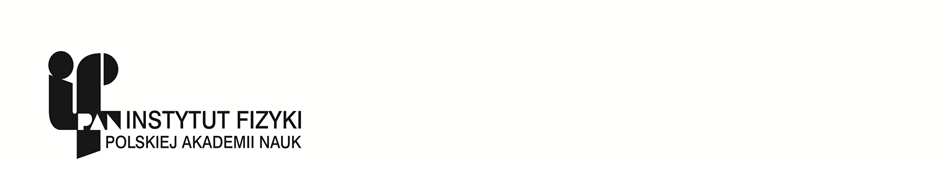 ZAPYTANIE  OFERTOWE NR ZO/8/IFPAN/2019/VSZamawiający: Instytut Fizyki Polskiej Akademii Nauk z siedzibą w Warszawie 02-668, Al. Lotników 32/46, przesyła zapytanie ofertowe na zamówienie wyłączone z obowiązku stosowania przepisów ustawy Prawo zamówień publicznych na świadczenie usługi w zakresie organizacji sportu i rekreacji dla pracowników IFPAN i ich rodzin.Opis przedmiotu zamówienia znajduje się w treści Załącznika 1.Miejsce realizacji zamówienia:Instytut Fizyki polskiej Akademii Nauk, Al. Lotników 32/46, 02-668 WarszawaTermin wykonania zamówienia: 24 miesiące liczone od dnia podpisania umowy.   Kryteria oceny ofert i ich znaczenie:Ocena – 100 %Zamawiający zastrzega sobie prawo do podpisania umowy na wzorze umowy Wykonawcy, którego oferta zostanie wybrana jako najkorzystniejsza.Oferty na formularzu stanowiącym Załącznik nr 2 do niniejszego zapytania ofertowego należy przesłać pocztą elektroniczną na adres: dzpie@ifpan.edu.pl.Termin składania ofert upływa dnia 26 lutego 2019 o godzinie 09:00.Termin związania ofertą wynosi 30 dni od dnia złożenia oferty.Osoba uprawniona do kontaktów z wykonawcami: Violetta Szymańska, 22 116 35 35, w godz. 09:00 - 15:00, e-mail: szymanska@ifpan.edu.pl.Zamawiający zastrzega sobie możliwość unieważnienia zapytania ofertowego na każdym jego etapie bez podania przyczyny.Zamawiający może żądać od wykonawców wyjaśnień dotyczących treści ofert oraz  uzupełnienia żądanych dokumentów.Zamawiający zastrzega sobie prawo poprawienia w ofercie Wykonawcy: oczywistych omyłek  pisarskich, rachunkowych oraz innych omyłek niepowodujących istotnych zmian.Oferty niezgodne z treścią zapytania ofertowego, złożone po terminie oraz oferty wariantowe zostaną odrzucone.Zamawiający informuje, iż zgodnie z obowiązującym prawem niniejsze Zapytanie ofertowe nie stanowi oferty w rozumieniu przepisu art. 66 ustawy z dnia 23 kwietnia 1964 r. Kodeks cywilny (Dz. U. z 2016 r., poz. 38).Zgodnie z art. 13 ust. 1 i 2 rozporządzenia Parlamentu Europejskiego i Rady (UE) 2016/679 z dnia 27 kwietnia 2016 r. w sprawie ochrony osób fizycznych w związku z przetwarzaniem danych osobowych i w sprawie swobodnego przepływu takich danych oraz uchylenia dyrektywy 95/46/WE (ogólne rozporządzenie o ochronie danych) (Dz. Urz. UE L 119 z 04.05.2016, str. 1), dalej „RODO”, informuję, że:administratorem danych osobowych jest Instytut Fizyki PAN, Al. Lotników 32/46, 02-668 Warszawa;inspektorem ochrony danych osobowych w Instytucie Fizyki PAN jest Pan Paweł Markiewicz, iodo@ifpan.edu.pl;dane osobowe przetwarzane będą na podstawie art. 6 ust. 1 lit. c RODO w celu związanym z postępowaniem;odbiorcami danych osobowych będą osoby lub podmioty, którym udostępniona zostanie dokumentacja postępowania w oparciu o art. 8 oraz art. 96 ust. 3 ustawy Pzp;  dane osobowe będą przechowywane, zgodnie z art. 97 ust. 1 ustawy Pzp, przez okres 20 lat od dnia zakończenia postępowania o udzielenie zamówienia, a jeżeli czas trwania umowy przekracza 4 lata, okres przechowywania obejmuje cały czas trwania umowy;obowiązek podania przez danych osobowych jest wymogiem ustawowym określonym w przepisach ustawy Pzp, związanym z udziałem w postępowaniu o udzielenie zamówienia publicznego; konsekwencje niepodania określonych danych wynikają z ustawy Pzp;  w odniesieniu do danych osobowych decyzje nie będą podejmowane w sposób zautomatyzowany, stosowanie do art. 22 RODO;przysługuje:na podstawie art. 15 RODO prawo dostępu do danych osobowych dotyczących;na podstawie art. 16 RODO prawo do sprostowania Pani/Pana danych osobowych;na podstawie art. 18 RODO prawo żądania od administratora ograniczenia przetwarzania danych osobowych z zastrzeżeniem przypadków, o których mowa w art. 18 ust. 2 RODO;  prawo do wniesienia skargi do Prezesa Urzędu Ochrony Danych Osobowych, gdy uzna Pani/Pan, że przetwarzanie danych osobowych Pani/Pana dotyczących narusza przepisy RODO;nie przysługuje:w związku z art. 17 ust. 3 lit. b, d lub e RODO prawo do usunięcia danych osobowych;prawo do przenoszenia danych osobowych, o którym mowa w art. 20 RODO;na podstawie art. 21 RODO prawo sprzeciwu, wobec przetwarzania danych osobowych, gdyż podstawą prawną przetwarzania Pani/Pana danych osobowych jest art. 6 ust. 1 lit. c RODO.	miejscowość, data	podpis pracownika realizującego zamówienie					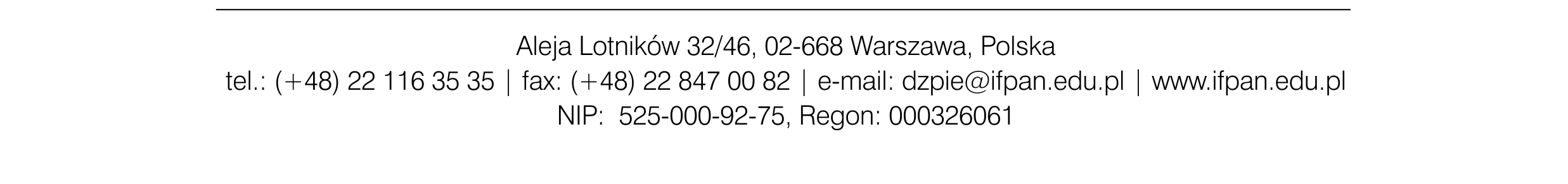 Załącznik nr 1OPIS PRZEDMIOTU ZAMÓWIENIAPrzedmiot zamówienia:Świadczenie usługi w zakresie organizacji sportu i rekreacji dla pracowników IFPAN i ich rodzin.Zamówienie jest współfinansowane przez Zamawiającego oraz jego pracowników.Wykonawca musi dysponować dostępem do co najmniej 120* obiektów sportowo-rekreacyjnych na terenie województwa mazowieckiego, przy czym ilość obiektów objętych programem nie może być mniejsza niż 100* w Warszawie i okolicach, z nielimitowanym dostępem do różnorodnego zakresu zajęć m.in. typu:fitness;siłownia;basen;nauka tańca;nauka sztuk walki;aerobic;gimnastyka;joga;jacuzzi;sauna.*W jednym obiekcie musi być dostęp do minimum 2 zajęć z wymienionych powyżej.Cel i przedmiot zamówienia:Celem zamówienia jest umożliwienie pracownikom IFPAN nielimitowanego prawa dostępu do usług w zakresie sportu i rekreacji w dowolnie wybranych z oferty ośrodkach. Mając na uwadze fakt, iż nie każdy pracownik może być zainteresowany korzystaniem z pełnej oferty proponowanej w ramach programów świadczeń, zostały one podzielone na dwa zasadnicze pakiety, o nazwach „Obiekty sportowe” oraz „Zajęcia sportowe”.W zamach pakietu „Obiekty sportowe” pracownicy powinni uzyskać prawo wstępu na obiekty sportowe takie jak:basen,siłownia,jacuzzi,sauna,fitness,korty squash-a,lodowisko,ścianka wspinaczkowa,W ramach pakietu „Zajęcia sportowe” pracownicy powinni uzyskać prawo wstępu na różnego rodzaju zajęcia sportowe, których wspólnym mianownikiem będzie zasadniczo udział osoby prowadzącej/trenera/instruktora, w takich jak:siłowniaaqua aerobic,joga,sztuki walki,indoor cycling,taniec,nordic walking,pilates,zajęcia fitness,jak również do groty solnej czy saunyWykonawca przedstawi ofertę na co najmniej dwa różne pakiety Programu sportowo-rekreacyjnego dla każdego Użytkownika z określeniem możliwości liczby wejść: 1 raz dziennie, 2 lub 3 razy w tygodniu. Zamawiający zakłada, że do każdego z zaoferowanych przez Wykonawcę Programów przystąpi od 20 do 30 użytkownikówMinimalny czas korzystania z zajęć będzie wynosił 45 min. W przypadku korzystania z sauny minimalny czas będzie wynosił 30 min.Natomiast w ramach „zajęcia dla dzieci pracowników” będących użytkownikami Programu, Wykonawca powinien umożliwić korzystanie z szerszej oferty przez najmłodszych użytkowników, obejmując takie usługi jak:basen,minimum trzy zajęcia sportowe zaproponowane przez Wykonawcę.Powyższe pakiety powinny być oferowane rozłącznie.Definicje:Użytkownik – osoba fizyczna, która otrzymała uprawnienia do korzystania z Programu,Pracownik – osoba fizyczna zatrudniona na podstawie umowy o pracę, umowy zlecenia, umowy o dzieło lub innej umowy cywilnoprawnej o zbliżonym skutku.Osoba Towarzysząca – osoba fizyczna zgłoszona przez Pracownika korzystającego z usługi, uprawniona do korzystania z produktów i usług objętych Programem. Dziecko – dziecko Pracownika korzystającego z usługi do ukończenia przez nie 15 roku życia, wskazane przez Pracownika jako uprawnione do korzystania z produktów i usług objętych Programem.Wymagane jest, aby każdy pracownik, który wyrazi chęć uczestnictwa w usłudze mógł zgłosić jedną osobę dorosłą z pełnym dostępem do usługi i dowolną ilością dzieci z nielimitowanym dostępem do poszczególnych usług lub tylko na baseny. Zaprzestanie korzystania z Programu przez Pracownika oznacza równoczesne zakończenie udziału w nim Osoby Towarzyszącej lub Dzieci.Dodatkowe informacje:Przedmiot zamówienia winien być świadczony na podstawie okazania imiennej karty/karnetu. Posiadacz karty musi mieć nielimitowany dostęp do usług sportowo-rekreacyjnych. Jeden punkt partnerski, należy rozumieć jako obiekt o oddzielnym adresie.Dostęp do obiektów i na zajęcia powinien być  nieograniczony czasowo do danych usług przez 7 dni w tygodniu, jak również do jak największej ilości (co najmniej 2) świadczonych usług w danym obiekcie. Wymagana jest również odpowiednia jakość świadczonej usługi w danym obiekcie tj.: zapewnienie dostępności do usług jak również obowiązkowe zaplecze techniczne np. szatnia, prysznic, przy czym szatnia musi być wyposażona w zamykane schowki.Wykonawca zobowiązany jest do zapewnienia odpowiedniej kadry instruktorskiej posiadającej odpowiednie kwalifikacje do programu nauczania w odpowiednim zakresie świadczonych usług.Zamawiający dopuszcza przekazanie Wykonawcy wyłącznie imion i nazwisk użytkowników. Ponadto Zamawiający nie dopuszcza do pobierania przez Wykonawców danych bezpośrednio od użytkowników.Wykonawca zobowiązany będzie do informowania Zamawiającego (pisemnie lub za pośrednictwem poczty e-mail) o aktualnej liście obiektów objętych programem min. 2 razy w roku.Załącznik nr 2.................................................................(pieczęć Wykonawcy lub Wykonawcówubiegających się wspólnie o udzielenie zamówienia)		          Do:                                                                                                             Instytut Fizyki Polskiej Akademii Nauk 							         Al. Lotników 32/46, 02-668 WarszawaOFERTAMy, niżej podpisani……………………………………………….................................................................................................................................działając w imieniu i na rzecz Wykonawcy:……………………….....................................................................................................................................................................w odpowiedzi na ZAPYTANIE OFERTOWE  dotyczące świadczenia usługi w zakresie organizacji sportu i rekreacji dla pracowników IFPAN i ich rodzin składamy niniejszą ofertę.Oferujemy realizację przedmiotu zamówienia za cenę:Wartość brutto ………………...PLN (słownie: ……………………………………...………..)Cena oferty została skalkulowana na podstawie cen wskazanych w poniższej tabeli, tj.:             * nazwa programu** zaznaczyć „x”Zobowiązujemy się wykonać przedmiot zamówienia do dnia zgodnie z treścią zapytania ofertowego.Uważamy się za związanych niniejszą ofertą przez okres 30 dni. W razie wybrania naszej oferty zobowiązujemy się do podpisania umowy na warunkach określonych przez strony oraz w miejscu i terminie określonym przez Zamawiającego.Załącznikami do niniejszego formularza są:…………………………………………………………………………………………….………………………………...……………………………………………………………Oświadczamy, że wypełniliśmy obowiązki informacyjne przewidziane w art. 13 lub 14 Rozporządzenia Parlamentu Europejskiego i Rady (UE) 2016/679 z dnia 27 kwietnia 2016 r. w sprawie ochrony osób fizycznych w związku z przetwarzaniem danych osobowych i w sprawie swobodnego przepływu takich danych oraz uchylenia dyrektywy 95/46/WE (ogólne rozporządzenie o ochronie danych) (Dz. Urz. UE L 119 z 04.05.2016 r., str. 1. – dalej „RODO”Osoba uprawniona do kontaktów z Zamawiającym:…………………………………………………………(imię i nazwisko)nr tel./faksu .................................................................e-mail................................................................................................................................, dnia .............................                      			......................................................................podpis Wykonawcy lub upoważnionego przedstawiciela WykonawcyKoszt dostępu dla:Nazwa programu*Liczba wejść**:Liczba wejść**:Liczba wejść**:Szacunkowa liczba użytkowników/miesiącLiczba miesięcyCena jednostkowa bruttoWartość bruttoKoszt dostępu dla:Nazwa programu*1x dziennie2x w tygodniu3x w tygodniuSzacunkowa liczba użytkowników/miesiącLiczba miesięcyCena jednostkowa bruttoWartość bruttoPracownik1024Pracownik1024Osoba towarzysząca1024Osoba towarzysząca1024Dziecko1024Dziecko1024